ОБЩЕСТВО С ОГРАНИЧЕННОЙ ОТВЕТСТВЕННОСТЬЮ
«ГЕОСТРОЙ КМВ»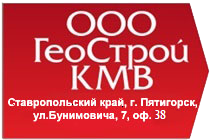 ИНН 2632806374/КПП 263201001 ОГРН 1122651035044Квалификационный аттестат КИ № 26-13-453 от 15.03.2013 г. Кривоносова М. Г.Свидетельство СРО № НР002702 от 16.02.2018 г.Квалификационный аттестат КИ № 07-14-207 от 21.01.2014 г. Шериева К. Р.Свидетельство СРО № 1408 от 26.11.2016 г.Квалификационный аттестат КИ № 26-16-640 от 15.02.2016 г. Давыдова А.С.Свидетельство СРО № НП002513 от 30.11.2016 г.Заказчик — Багдасаров Сурен СергеевичДоговор подряда с ООО «КПК», ОГРН 1132651025650, ИНН 2632809551№ 122-МП-19 от 18.09.2019 г.Разработка документации по проекту планировки
внутриквартальной территории между улицами
Пальмиро Тольятти, Спортивная, Школьная и улицей Шатило
в целях размещения объекта капитального строительства
(магазин, код 4.4)ДОКУМЕНТАЦИЯ ПО ПЛАНИРОВКЕ ТЕРРИТОРИИПРОЕКТ ПЛАНИРОВКИ С ПРОЕКТОМ МЕЖЕВАНИЯ Том 2. Проект межевания территорииЧасть 1. Основная (утверждаемая) часть2301131015-29.02-ППМТ-ПМ-2.1г. Пятигорск, 2019 г.ОБЩЕСТВО С ОГРАНИЧЕННОЙ ОТВЕТСТВЕННОСТЬЮ
«ГЕОСТРОЙ КМВ»ИНН 2632806374/КПП 263201001 ОГРН 1122651035044Квалификационный аттестат КИ № 26-13-453 от 15.03.2013 г. Кривоносова М. Г.Свидетельство СРО № НР002702 от 16.02.2018 г.Квалификационный аттестат КИ № 07-14-207 от 21.01.2014 г. Шериева К. Р.Свидетельство СРО № 1408 от 26.11.2016 г.Квалификационный аттестат КИ № 26-16-640 от 15.02.2016 г. Давыдова А.С.Свидетельство СРО № НП002513 от 30.11.2016 г.Заказчик — Багдасаров Сурен СергеевичДоговор подряда с ООО «КПК», ОГРН 1132651025650, ИНН 2632809551№ 122-МП-19 от 18.09.2019 г.Разработка документации по проекту планировки
внутриквартальной территории между улицами
Пальмиро Тольятти, Спортивная, Школьная и улицей Шатило
в целях размещения объекта капитального строительства
(магазин, код 4.4)ДОКУМЕНТАЦИЯ ПО ПЛАНИРОВКЕ ТЕРРИТОРИИПРОЕКТ ПЛАНИРОВКИ С ПРОЕКТОМ МЕЖЕВАНИЯ Том 2. Проект межевания территорииЧасть 1. Основная (утверждаемая) часть2301131015-29.02-ППМТ-ПМ-2.1Директор ООО «ГеоСтрой КМВ»	________________	Т.А. МанаенкоГлавный инженер проекта	________________	И.А. ХалинКадастровый инженер	________________	М.Г. Кривоносоваг. Пятигорск, 2019 г.РАЗДЕЛ 1ПРОЕКТ МЕЖЕВАНИЯ ТЕРРИТОРИИ.ПОЯСНИТЕЛЬНАЯ ЗАПИСКА1.1. Общие сведенияНастоящая документация по планировке территории в составе проекта планировки территории и проекта межевания территории «Разработка документации по проекту планировки внутриквартальной территории между улицами Пальмиро Тольятти, Спортивная, Школьная и улицей Шатило в целях размещения объекта капитального строительства (магазин, код 4.4)» подготовлена на основании договора подряда, задания на выполнение работ и технического задания оказания услуг по разработке документации по планировке территории.Заказчик — Багдасаров Сурен Сергеевич, паспорт серия 07 02 № 943013, выданный 18.04.2002 г. Управлением внутренних дел гор. Пятигорска Ставропольского края.Подрядчик — Общество с ограниченной ответственностью «КПК», ОГРН 1132651025650, ИНН 2632809551.Разработчик градостроительной документации — Общество с ограниченной ответственностью «ГеоСтрой КМВ», ОГРН 1122651035044, ИНН 2632806374. Расположение проектируемой территории: территория квартала между улицами Пальмиро Тольятти, Спортивная, Школьная и улицей Шатило.Цели выполнения проекта межевания:1) определение местоположения границ, образуемых и изменяемых земельных участков для размещения объекта капитального строительства (магазин, код 4.4);2) установление, изменения, отмены красных линий для застроенных территорий, в границах которых не планируется размещение новых объектов капитального строительства, а также для установления, изменения, отмены красных линий в связи с образованием и (или) изменением земельного участка, расположенного в границах территории, применительно к которой не предусматривается осуществление деятельности по комплексному и устойчивому развитию территории, при условии, что такие установление, изменение, отмена влекут за собой исключительно изменение границ территории общего пользования.Основание для разработки проекта планировки:договор подряда № 122-МП-19 от 18.09.2019 г.;задание на выполнение работ (приложение к договору подряда № 122-МП-19 от 18.09.2019 г.);техническое задание «Разработка документации по проекту планировки внутриквартальной территории между улицами Пальмиро Тольятти, Спортивная, Школьная и улицей Шатило в целях размещения объекта капитального строительства (магазин, код 4.4)».Настоящий проект планировки территории «Разработка документации по проекту планировки внутриквартальной территории между улицами Пальмиро Тольятти, Спортивная, Школьная и улицей Шатило в целях размещения объекта капитального строительства (магазин, код 4.4)» выполнен в соответствии с нормативно-правовыми актами, регулирующими данный вид деятельности:Градостроительный кодекс РФ от 29.12.2004 г. №190-ФЗ (ред. от 02.08.2019) (с изм. и доп., вступ. в силу с 13.08.2019);Земельный кодекс РФ от 25.10.2001 г. №136-ФЗ (ред. от 02.08.2019 г.);Лесной кодекс РФ от 04.12.2006 г. №200-ФЗ (ред. от 27.12.2018 г.);Водный кодекс РФ от 03.06.2006 г. №74-ФЗ (ред. от 02.08.2019 г.);Федеральный закон РФ от 08.11.2007 г. № 257-ФЗ «Об автомобильных дорогах и дорожной деятельности в Российской Федерации и о внесении изменений в отдельные законодательные акты Российской Федерации» (ред. от 02.08.2019 г.);Федеральный закон РФ «О землеустройстве» от 18.06.2001 г. № 78-ФЗ (ред. от 31.12.2017 г.);Федеральный закон РФ от 24.07.2007 г. № 221-ФЗ «О кадастровой деятельности» (ред. от 02.08.2019 г.);Федеральный закон РФ от 14.03.1995 г. № 33-ФЗ «Об особо охраняемых природных территориях» (ред. от 26.07.2019 г.);Федеральный закон РФ от 25.06.2002 г. № 73-ФЗ «Об объектах культурного наследия (памятниках истории и культуры) народов Российской Федерации) (ред. от 18.07.2019 г.);Федеральный закон РФ от 10.01.2009 г. № 7-ФЗ «Об охране окружающей
среды» (ред. от 27.12.2018 г.);Постановление Правительства Российской Федерации от 18.04.2016 г. № 322 «Об утверждении Положения о представлении в федеральный орган исполнительной власти (его территориальные органы), уполномоченный Правительством Российской Федерации на осуществление государственного кадастрового учета, государственной регистрации прав, ведение Единого государственного реестра недвижимости и предоставление сведений, содержащихся в Едином государственном реестре недвижимости, федеральными органами исполнительной власти, органами государственной власти субъектов Российской Федерации и органами местного самоуправления дополнительных сведений, воспроизводимых на публичных кадастровых картах (ред. от 15.07.2019 г.) (с изм. и доп., вступ. в силу с 01.09.2019 г.);Постановление Правительства РФ от 31.03.2017 г. № 402 «Об утверждении Правил выполнения инженерных изысканий, необходимых для подготовки документации по планировке территории, и о внесении изменений в постановление Правительства Российской Федерации от 19.01.2006 г. № 20» (ред. от 16.09.2019 г.);Приказ Министерства строительства и жилищно-коммунального хозяйства Российской федерации от 25.04.2017 г. № 742/пр «О порядке установления и отображения красных линий, обозначающих границы территорий, занятых линейными объектами и (или) предназначенных для размещения линейных объектов» (Зарегистрировано в Минюсте России 26.05.201г. № 46858);Приказ Министерства строительства и жилищно-коммунального хозяйства Российской федерации от 25.04.2017 г. № 740/пр «Об установлении случаев подготовки и требований к подготовке, входящей в состав материалов по обоснованию проекта планировки территории схемы вертикальной планировки, инженерной подготовки и инженерной защиты территории» (Зарегистрировано в Минюсте России 30.05.2017 г. № 46879);Приказ Министерства строительства и жилищно-коммунального хозяйства Российской Федерации от 25.04.2017 г. № 739/пр «Об утверждении требований к цифровым топографическим картам и цифровым топографическим планам, используемым при подготовке графической части документации по планировке территории» (Зарегистрировано в Минюсте России 24.05.2017 г.№ 46825);Постановление Правительства Российской федерации от 02.09.2009 г. № 717 «О нормах отвода земель для размещения автомобильных дорог и (или) объектов дорожного сервиса» (ред. от 11.03.2011 г.);СП 42.13330.2011 «Свод правил. Градостроительство. Планировка и застройка городских и сельских поселений. Актуализированная редакция СНиП 2.07.01-89*» (утв. Приказом Минрегиона РФ от 28.12.2010 г. № 820) (ред. от 15.08.2018 г.);СП 11-112-2001 «Порядок разработки и состав раздела «Инженерно-технические мероприятия гражданской обороны. Мероприятия по предупреждению чрезвычайных ситуаций» градостроительной документации для территорий городских и сельских поселений, других муниципальных образований»;РДС 30-201-98 «Система нормативных документов в строительстве. Руководящий документ системы. Инструкция о порядке проектирования и установления красных линий в городах и других поселениях Российской Федерации» (принят Постановлением Госстроя России от 06.04.1998 № 18-30);Генеральный план муниципального образования города-Курорта Пятигорска, утвержденный Решением Думы города Пятигорска Ставропольского края от 28 июля 2009 г. № 68–45 ГД «Об утверждении Генерального плана муниципального образования города-курорта Пятигорска»;Правила землепользования и застройки муниципального образования города-курорта Пятигорска, утвержденные к решению Думы города Пятигорска от 12.11.2014 г. №35–47 РД «Об утверждении Правил землепользования и застройки муниципального образования города-курорта Пятигорска»;иные действующие технические регламенты, санитарные нормы и правила, строительные нормы и правила.До начала подготовки документации по проекту планировки в сентябре 2019 года выполнен выезд геодезистов на обследуемую территорию и уточнена топографическая съемка.Проект планировки территории состоит из основной части, подлежащей утверждению, и материалов по ее обоснованию.Проект межевания территории состоит из основной части, подлежащей утверждению, и материалов по ее обоснованию и является неотъемлемой частью документации по планировке территории.Материалы по обоснованию проекта планировки и проекта межевания территории включают в себя пояснительную записку и материалы в графической форме.Исходные данные:Генеральный план муниципального образования города-курорта Пятигорска, утвержденный Решением Думы города Пятигорска от 28 июля . № 68 – 45 ГД;Правила землепользования и застройки, утвержденные решением Думы города Пятигорска от 12 ноября 2014 г. № 35-47 РД;Топографическая съемка территории в масштабе 1:500, выполненная ООО «ГеоСтрой КМВ» г. Пятигорск в 2019 г.;Кадастровый план территории № 26/ИСХ/19-177013 от 11.03.2019 г. и выписки из Единого государственного реестра недвижимости об объекте недвижимости, выданные посредством ФГИС.Проектная документация «Строительство дошкольного образовательного учреждения на 280 мест в городе-курорте Пятигорск, ул. Школьная», Раздел 1 «Пояснительная записка», выполненная ЗАО «КавказКурортПроект» г. Пятигорск в 2013 г., и состоящая из:– Том 1.1.;– Том 1.2. Часть 2 «Исходные данные»;– Том 1.3. Часть 3 «Технический отчет по инженерно-геологическим изысканиям»;– Том 1.4. Часть 4 «Технический отчет по инженерно-геодезическим изысканиям».Перечисленные результаты инженерных изысканий представлены в материалах по обоснованию проекта планировки территории в виде приложений.Проект межевания разработан в границах элементов планировочной структуры, установленных проектом планировки территории.Проект межевания территории состоит из основной части, подлежащей утверждению, и материалов по ее обоснованию и является неотъемлемой частью документации по планировке территории.Материалы по обоснованию проекта межевания территории включают в себя пояснительную записку и материалы в графической форме.Определение местоположения границ образуемых земельных участков осуществлено в соответствии с градостроительными регламентами и нормами отвода земельных участков для конкретных видов деятельности.В настоящее время на территории кадастровых кварталов 26:33:080138 и 26:33:080139 учтено в государственном кадастре недвижимости 34 земельных участков, из которых 11 участков учтены без определения границ. Количество объектов капитального строительства, расположенных в пределах границы проектирования — 28, из них имеющих уточненные границы и площадь — 5, из них объектов незавершенного строительства — 1.1.2. Перечень и сведения о площади образуемых земельных участков, в том числе возможные способы их образованияПроектом межевания предусмотрено размещение земельного участка, предназначенного для строительства объектов торговли и объектов общественно-делового значения площадью 490 кв.м.Земельный участок имеет условное обозначение :ЗУ1 и формируется путем образования нового земельного участка. Способ образования земельного участка: образовывается из неразграниченных муниципальных земель (таблица 1).Таблица 1 — Общие сведения образуемого земельного участкаКоординаты характерных точек границы планируемого к размещению земельного участка, в отношении которого утвержден проект межевания, представлены в таблице 2.Таблица 2 — Каталог координат поворотных точек формируемого
земельного участкаНа территории проектируемого земельного участка предусмотрена зона площадью 287 кв.м., предназначенная для возможного размещения объектов капитального строительства. Координаты характерных точек границы этой зоны представлены в таблице 3.Таблица 3 — Каталог координат поворотных точек границы зоны планируемого размещения объектов капитального строительства на проектируемомземельном участкеВ настоящий момент представленная территория свободна от застройки. В границах земельного участка, планируемого к размещению, отсутствуют:земельные участки, предназначенные для размещения объектов капитального строительства федерального или местного значения;территории объектов культурного наследия.Образуемый земельный участок располагается во второй зоне округа санитарной охраны г. Пятигорска (зона ограничений) (учетный номер: 26.33.2.11).1.3. Перечень и сведения о площади образуемых земельных участков, которые будут отнесены к территориям общего пользования или имуществу общего пользования, в том числе в отношении которых предполагаются резервирование и (или) изъятие для государственных или муниципальных нуждПроектом межевания территории «Разработка документации по проекту планировки внутриквартальной территории кадастрового квартала 26:33:080138, между улицами Пальмиро Тольятти, Спортивная и улицей Школьная в целях размещения объекта капитального строительства (магазин, код 4.4)» образование земельных участков, которые будут отнесены к территориям общего пользования или имуществу общего пользования, в том числе в отношении которых предполагаются резервирование и (или) изъятие для государственных или муниципальных нужд не предусматривается.1.4. Вид разрешенного использования образуемых земельных участков в соответствии с проектом планировки территории в случаях, предусмотренных настоящим кодексомОбразуемый земельный участок планируется разместить в границах Муниципального образования города-курорта Пятигорска. Категория земель — земли населенных пунктов. Территориальная зона, в границах которой предусмотрен для размещения земельный участок: «Ж-3» — зона среднеэтажной жилой застройки.На основании правил землепользования и застройки муниципального образования города-курорта Пятигорска, утвержденные к решению Думы города Пятигорска от 12.11.2014 г. №35–47 РД «Об утверждении Правил землепользования и застройки муниципального образования города-курорта Пятигорска», и в соответствии с Приказом Минэкономразвития России от 01.09.2014 г. № 540 «Об утверждении классификатора видов разрешенного использования земельных участков» установлен вид разрешенного использования образуемого земельного участка — Магазины.1.5. Сведения о границах территории, в отношении которой утвержден проект межевания, содержащие перечень координат характерных точек этих границ в системе координат, используемой для ведения Единого государственного реестра недвижимостиГраница проекта планировки определена границами кадастровых кварталов 26:33:080138 и 26:33:080139 и имеет следующие координаты (таблица 4):Таблица 4 — Каталог координат территориипроекта планировки и проекта межевания территорииВсе чертежи и схемы, выполненные в представленной проектной документации, используют систему координат МСК-26 от СК-95 (зона 1), используемую для ведения Единого государственного реестра недвижимости. Используемая проекция: План-схема (метры), система высот — Балтийская.Данные о местоположении кадастровых границ объектов недвижимости получены кадастрового плана территории № 26/ИСХ/19-177013 от 11.03.2019 г. и выписок из Единого государственного реестра недвижимости об объекте недвижимости, полученные посредством ФГИС.Красные линии застройки ранее не устанавливались. За красную линию принята общая граница между территориями общего пользования (земельные участки под объектами уличной сети города — улицы Пальмиро Тольятти, Спортивная, Школьная, Шатило), размещенными в пределах транспортно-коммунальной (инженерной инфраструктуры) зоны «Тк», и земельными участками кадастровых кварталов 26:33:080138 и 26:33:080139, расположенными в пределах зоны среднеэтажной жилой застройки «Ж-3» и зоны общественного использования объектов капитального строительства «Ос».Координаты поворотных точек красной линии застройки, представленных на чертежах межевания территории указаны в таблице 5.Таблица 5 — Каталог координат поворотных точек красной линии застройкиНа чертеже межевания территории также отображены линии отступа от красных линий, установленные в соответствии с Правилами землепользования и застройки муниципального образования города-курорта Пятигорска, утвержденными к решению Думы города Пятигорска от 12.11.2014 г. №35–47 РД «Об утверждении Правил землепользования и застройки муниципального образования города-курорта Пятигорска».Для зоны среднеэтажной жилой застройки «Ж-3» минимальные отступы от границ земельных участков в целях определения мест допустимого размещения зданий, строений, сооружений, за пределами которых запрещено строительство зданий, строений, сооружений определены следующие показатели:Минимальные отступы от границ земельных участков:отступ от красной линии:до жилых зданий с квартирами в первых этажах на магистральных улицах — не менее 6 м;до прочих — не менее 3 м;жилые дома со встроенными общественными помещениями в первых этажах допускается размещать по красной линии;в районах сложившейся жилой застройки допускается размещение жилых зданий по красной линии;отступ от границ соседнего земельного участка — 6 м.Допускается уменьшение отступа от границ соседнего участка и строительство жилых домов на границе с соседним участком, при условии получения согласования владельца или арендатора соседнего земельного участка и соблюдения технических регламентов, санитарных и противопожарных требований.Для зоны общественного использования объектов капитального строительства «Ос» минимальные отступы от границ земельных участков в целях определения мест допустимого размещения зданий, строений, сооружений, за пределами которых запрещено строительство зданий, строений, сооружений определены следующие показатели:минимальные отступы от границ земельных участков не подлежат установлению.Допускается строительство объектов на границе с соседним участком, при условии получения согласования владельца или арендатора соседнего земельного участка и соблюдения технических регламентов, санитарных и противопожарных требований.Общеобразовательные учреждения и дошкольные образовательные учреждения, размещаемые в отдельных зданиях, должны располагаться на участках с отступом зданий от красных линий не менее чем на 25 метров, в реконструируемых кварталах — не менее 15 метров.От границы участка дошкольного учреждения до проездов должно быть не менее 25 метров.До лечебных корпусов — не менее 30 м.На территории проекта планировки объекты культурного наследия, включенные в единый государственный реестр объектов культурного наследия народов Российской Федерации, выявленные объекты культурного наследия и объекты археологического наследия отсутствуют.Проектируемый квартал полностью располагается в зоне с особыми условиями использования территории «Вторая зона округа санитарной охраны г. Пятигорска (зона ограничений)». Вокруг квартала на территории улиц располагается охранная зона инженерных коммуникаций «Граница охранной зоны подводящего газопровода высокого и среднего давления и распределительные газопроводы высокого, среднего и низкого давления с ШГРП №105 по ул. Братская» (таблица 6). Подводящие газопроводы находятся в охранной зоне «Распределительные газопроводы среднего и низкого давления, вводы и вводные газопроводы с газовым колодцем низкого давления ГК№ 613 по пер. Надречный 11».В восточной части проектируемого квартала на территории многоэтажной застройки располагается охранная зона «Охранная зона электросетевого комплекса №8 от питающего центра "Тяговая-307". Участки: ТП 71-ТП 252, ТП 252-ТП 534, ТП 252-ТП 307, ТП 307-ТП 397, ТП 71-ТП 186 (до опоры ВЛ)».Таблица 6 — Зоны с ограниченным использованием территории,
находящиеся в проектируемом кварталеНа территории проекта планировки имеются заброшенные коммуникации от многоэтажной жилой застройки, которая была снесена (схема старой планировки квартала является приложением к проекту планировки территории). Данные коммуникации не представляют угрозу проектированию, о чем свидетельствует согласование топографической съемки, выполненной Кривоносовой М. Г. в октябре 2019 года, с коммунальными службами. Схема с отметками согласования является приложением проекта планировки территории.Подробные сведения о заброшенных коммуникациях представлены в таблице 7.Таблица 7 — Перечень заброшенных линейных сооруженийРАЗДЕЛ 2ПРОЕКТ МЕЖЕВАНИЯ ТЕРРИТОРИИ.ГРАФИЧЕСКАЯ ЧАСТЬГрафические материалы:1. Чертеж межевания территории. Разработан в масштабе 1:1000.На чертеже межевания территории отображены:границы кадастровых кварталов и их кадастровые номера;границы существующих земельных участков и их кадастровые номера;границы существующих объектов капитального строительства и их кадастровые номера;границы планируемых и существующих элементов планировочной структуры;границы, характерные поворотные точки границы, номера поворотных точек и условный номер образуемого земельного участка.ОбозначениеНаименованиеСтраницаПримечаниеТитульный лист12301131015-29.02-ППМТ-ПМССодержание тома22301131015-29.02-ППМТ-ПМ-2.1ПРОЕКТ МЕЖЕВАНИЯ ТЕРРИТОРИИ.Часть 1. Основная (утверждаемая) часть32301131015-29.02-ППМТ-ПМ-2.1.1Раздел 1. Проект межевания территории.
Пояснительная записка3Общие сведения3Перечень и сведения о площади образуемых земельных участков, в том числе возможные способы их образованияПеречень и сведения о площади образуемых земельных участков, которые будут отнесены к территориям общего пользования или имуществу общего пользования, в том числе в отношении которых предполагаются резервирование и (или) изъятие для государственных или муниципальных нуждВид разрешенного использования образуемых земельных участков в соответствии с проектом планировки территории в случаях, предусмотренных настоящим кодексомСведения о границах территории, в отношении которой утвержден проект межевания, содержащие перечень координат характерных точек этих границ в системе координат, используемой для ведения Единого государственного реестра недвижимости2301131015-29.02-ППМТ-ПМ-2.1.2Раздел 2. Проект межевания территории.
Графическая часть2.1. Чертеж №1. Чертеж межевания территории№ п/пПоказательЗначениеКоличество образуемых земельных участков1Количество контуров земельного участка1Проектная площадь земельногоучастка490 м2Местоположениеземельного участкаРоссийская федерация, Ставропольский край, город Пятигорск, ул. Пальмиро Тольятти, примерно в 10 м по направлению на восток от ориентира. Ориентир: Ставропольский край, город-курорт Пятигорск, ул. Пальмиро Тольятти, 42.Кадастровый квартал, в границах которого образован участок26:33:080138Условное обозначениеземельного участка:ЗУ1Способ образованияземельного участкаЗемельный участок образовывается из неразграниченных муниципальных земельВиды разрешенногоиспользования4.4 — МагазиныТерриториальная зона, в границах которой образован земельный участок«Ж-3» — Зона среднеэтажной жилой застройкиНаличие зон с особыми условиями использования земельных участковВторая зона округа санитарной охраны г. Пятигорска (зона ограничений)(учетный номер: 26.33.2.11)Категория земельЗемли населённых пунктов№ точкиКоордината X, мКоордината Y, мн1366 264,241 401 538,43н2366 259,861 401 572,99н3366 243,831 401 570,76н4366 247,071 401 545,24н1366 264,241 401 538,43№ точкиКоордината X, мКоордината Y, м366 254,901 401 572,17366 243,831 401 570,76366 247,071 401 545,25366 258,141 401 546,66366 254,901 401 572,17№ точкиКоордината X, мКоордината Y, м366301.311401786.73366230.471401998.35366087.611401950.37366141.771401835.61366164.631401793.67366186.811401752.40366204.081401711.98366222.341401657.62366227.131401625.50366235.081401543.35366238.771401477.43366280.031401491.38366390.851401532.22366321.751401727.76366309.871401765.89366301.311401786.73№ точкиКоордината X, мКоордината Y, м366 156,921 401 818,85366 165,051 401 803,84366 175,101 401 784,35366 190,861 401 752,05366 215,631 401 691,05366 229,831 401 698,18366 230,631 401 695,74366 232,671 401 653,47366 242,971 401 573,76366 244,001 401 545,64366 245,261 401 517,02366 246,441 401 491,57366 247,061 401 491,65366 274,021 401 499,36366 281,591 401 503,81366 293,541 401 507,64366 296,231 401 499,54366 318,811 401 507,78366 326,811 401 510,53366 356,401 401 521,60366 351,551 401 536,48366 383,281 401 545,83366 378,491 401 558,26366 365,071 401 597,64366 352,481 401 632,67366 338,461 401 673,34366 333,901 401 687,76366 309,201 401 752,16366 303,791 401 767,00366 297,291 401 785,54366 297,111 401 791,66366 280,251 401 841,04366 257,061 401 909,06366 255,981 401 908,60366 251,071 401 921,22366 251,721 401 923,31366 252,901 401 924,26366 236,901 401 972,14366 230,791 401 989,45366 226,181 401 992,39366 223,681 401 992,89366 223,201 401 992,76366 212,171 401 989,21366 191,191 401 982,06366 177,901 401 975,66366 179,901 401 974,48366 139,171 401 960,38366 132,741 401 958,42366 127,781 401 956,77366 100,161 401 947,78366 099,691 401 947,71366 102,471 401 941,57366 105,051 401 935,87366 108,791 401 928,74366 109,731 401 920,14366 110,641 401 911,87366 116,461 401 894,70366 123,521 401 883,55366 134,001 401 865,99366 134,191 401 865,66366 140,581 401 853,13366 148,691 401 835,13366 151,841 401 826,44366 156,921 401 818,85НомерТипВидИндексНаименование/описание26.33.2.11ЗОУИТСанитарный разрыв (санитарная полоса отчуждения)–Вторая зона округа санитарной охраны г. Пятигорска (зона ограничений)26.33.2.335ЗОУИТОхранная зона инженерных коммуникаций–Граница охранной зоны подводящего газопровода высокого и среднего давления и распределительные гадопроводы высокого, среднего и низкого давления с ШГРП №105 по ул. Братская26.33.2.359ЗОУИТ––Распределительные газопроводы среднего и низкого давления, вводы и вводные газопроводы с газовым колодцем низкого давления ГК№ 613 по пер. Надречный 1126.33.2.134ЗОУИТ––Охранная зона электросетевого комплекса №8 от питающего центра "Тяговая-307". Участки: ТП 71-ТП 252, ТП 252-ТП 534, ТП 252-ТП 307, ТП 307-ТП 397, ТП 71-ТП 186 (до опоры ВЛ)№п/пНазначение и наименованиеПравообладатель и вид праваАдрес подокументамПротяженность, комментарии1.26:33:000000:1908710.3. сооружения канализации; канализационный выпускМуниципальное образование город-курорт Пятигорск Собственность, № 26:33:000000:19087-26/001/2018-2 от 11.07.2018Ставропольский край, г Пятигорск, в пределах улиц Пальмиро Тольятти, Ермолова и Спортивно957 м;статус актуальные;находится на ЗУ:26:33:080138:1 — под многоквартирный дом №45,26:33:080138:8 — под многоквартирным (малоэтажным домом, 26:33:080138:171 — детский сад2.26:33:000000:1908810. сооружения коммунального хозяйства; водопроводный вводМуниципальное образование город-курорт Пятигорск Собственность, № 26:33:000000:19088-26/018/2017-2 от 19.09.2017Ставропольский край, г Пятигорск, в пределах улиц Пальмиро Тольятти, Ермолова и Спортивной745 м;статус актуальные;находится на ЗУ:26:33:080138:1 — под многоквартирный дом №45, 26:33:080138:171 — детский сад, 26:33:080138:8 — под многоквартирным (малоэтажным домом 